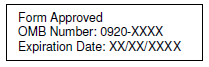 Attachment 7bZika Postpartum Emergency Response (ZPER) Maternal Hospital-based Questionnaire SpanishLas primeras preguntas son acerca de usted.¿Cuál es su fecha de nacimiento? MES/DÍA/AÑO¿Cuál es el nivel de educación más alto que ha completado?No terminé la escuela superiorMe gradué de escuela superior o su equivalenteTomé algunos cursos de educación universitaria o cursos técnicosMe gradué de educación universitaria   Completé estudios posgraduados (maestría, doctorado)¿Cuántas semanas de embarazo tenía al momento del parto?_______ semanas     ____ No sé¿En qué municipio reside actualmente? Si usted vive en más de un lugar, por favor escribe el municipio donde vive la mayoría del tiempo.    _____________________Nombre del municipio¿Está casada actualmente?SíNo¿Qué tipo de seguro médico usó para pagar los gastos de su parto? Marque TODAS las que correspondan	Seguro médico privado de mi trabajo o del trabajo de mi esposo o pareja             	Seguro médico privado de mis padres  	Seguro médico privado pagado por míMi Salud o Medicaid Otro seguro médico  Por favor, escríbalo  _____________________________No tenía seguro médico para pagar mi partoLas siguientes preguntas son sobre el virus del Zika. La infección por el virus del Zika es una enfermedad que suele propagarse con mayor frecuencia a través de las picaduras de mosquitos, pero un hombre con el virus del Zika también puede transmitir la enfermedad por vía sexual.Durante su embarazo más reciente, ¿cuán preocupada se sintió  acerca de infectarse con el virus del Zika?  Marque UNA respuestaMuy preocupada Algo preocupada Nada preocupadaNunca había oído hablar del virus del Zika durante mi embarazo más reciente  Pase la Pregunta 14Durante su embarazo más reciente, ¿cuán preocupada se sintió ante la posibilidad de tener un niño con microcefalia u otro defecto congénito relacionado con el virus del Zika? La microcefalia es una malformación congénita en la que la cabeza del bebé es más pequeña de lo esperado al compararla con la de los bebés de la misma edad y sexo.       Muy preocupada Algo preocupada Nada preocupadaCuando estaba embarazada, ¿en CUÁL de estas fuentes confiaba más para recibir información sobre el virus del Zika?   Marque UNA respuestaProfesional de la salud (por ejemplo, médico familiar, obstetra/ginecólogo, partera u otros profesionales médicos)Otras mujeres embarazadasFamilia o amigosLos Centros para el Control y la Prevención de Enfermedades (CDC)El Departamento de Salud de Puerto Rico Las noticias en radio o televisiónSitios de redes sociales como FacebookSitios de la web sobre embarazo u otros temas  Por favor, escríbalo  ________________ Otras fuentes  Por favor, escríbala : ___________________En algún momento durante su embarazo más reciente, ¿habló con algún médico, enfermero u otro profesional de la salud acerca del virus del Zika?Sí, un profesional de la salud me habló del tema sin que yo se lo pidieraSí, un profesional de la salud me habló del tema pero sólo cuando le pregunté al respecto No Pase a la Pregunta 14En algún momento durante su embarazo más reciente, ¿algún médico, enfermero u otro profesional de la salud le ofreció hacerse una prueba de detección del virus del Zika?  Marque TODAS las que correspondanSí, durante los primeros 3 meses de mi embarazo (1er trimestre)	Sí, durante los segundos 3 meses de mi embarazo (2do trimestre)NoDurante su embarazo más reciente, ¿se hizo una prueba de detección del virus del Zika?  Marque TODAS las que correspondan	Sí, me hice la prueba durante los primeros 3 meses de mi embarazo (1er trimestre)	Sí, durante los segundos 3 meses de mi embarazo (2do trimestre)NoDurante su embarazo más reciente, ¿algún médico, enfermero u otro profesional de la salud le dijo que estaba infectado por el virus del Zika? Sí, después de la prueba de detección del virus del Zika en mi 1er trimestreSí, después de la prueba de detección del virus del Zika en mi 2do trimestreNoLas siguientes preguntas son acerca de evitar las picaduras de mosquitos.  Durante su embarazo más reciente, ¿tomó alguna de las siguientes medidas para evitar las picaduras de mosquitos en su casa?  Para cada una, marque No si no lo hizo y Sí si lo hizo.   Sí         NoSiempre usé tela metálica (screens)  en puertas abiertas		                                        Siempre usé tela metálica (screens) en ventanas abiertas			           Mantuve las puertas y ventanas sin tela metálica (screens) cerradas                                   Siempre usé abanicos o aire acondicionado 					           Vaciaba los envases con agua estancada en mi casa y patio una vez por semana            Dormía debajo de un mosquitero para la cama 		        	                                        Durante su embarazo más reciente, ¿con qué frecuencia usó repelente de mosquitos sobre su piel expuesta cuando estaba afuera, aunque fuera por poco tiempo? Todos los díasCasi todos los díasAlgunos díasNunca Pase a la Pregunta 17Cuando usaba repelente de mosquitos sobre su piel expuesta, ¿cuántas veces al día se lo aplicaba?Más de una vez por díaUna vez por díaCuando no usaba repelente de mosquitos durante su embarazo más reciente, ¿cuáles eran sus razones para no usarlo? Marque TODAS las que correspondanNo me gustaba su olorNo me gustaba cómo me dejaba la piel Me preocupaba que los químicos del repelente dañaran a mi bebéMe preocupaba que los químicos del repelente me hicieran dañoEl repelente de mosquitos era demasiado costosoMe olvidé reaplicarlo Otro motivo  Por favor, escríbalo  _________________________________________Durante su embarazo más reciente, ¿con qué frecuencia usó mangas largas y pantalones largos?Todos los días Casi todos los díasAlgunos díasNunca Cuando no usaba mangas largas y pantalones largos durante su embarazo más reciente, ¿cuáles eran sus razones?  Marque TODAS las que correspondanHacía demasiado calor para usar mangas largas o pantalones largosNo tenía ropa de mangas largas o pantalones largosMi ropa de mangas largas y mis pantalones largos ya no me servían por el embarazoOtro motivo Por favor, escríbalo  __________________________________________¿Participó en el programa WIC durante su embarazo más reciente? WIC es el Programa de Nutrición para Mujeres, Bebés y Niños, por sus siglas en inglés.Sí No Pase a la Pregunta 23¿Le dieron un kit de prevención contra el Zika a través del programa WIC?SíNo¿El programa WIC le ofreció servicios profesionales para ayudar a reducir la presencia de mosquitos dentro y fuera de su casa?SíNoDurante su embarazo más reciente, ¿recibió alguno de los siguientes servicios profesionales para el control de los mosquitos?  Para cada uno, marque No si no recibió el servicio o Sí si lo recibió.Sí        NoFumigar el interior de mi casa para combatir los mosquitosFumigar en las afueras y alrededor de mi casa y mi patio para combatir los mosquitosAplicación de larvicidas en los exteriores de mi casa Las siguientes preguntas son acerca de su esposo o cualquier pareja de sexo masculino. En algún momento durante su embarazo más reciente, ¿tuvo relaciones sexuales con alguna pareja de sexo masculino?Sí  Pase a la Pregunta 26No¿Por qué no tuvo relaciones sexuales con una pareja de sexo masculino durante su embarazo más reciente? No tenía pareja  Pase a la Pregunta 31Estaba evitando infectarse por el virus del Zika  Pase a la Pregunta 29No quería tener relaciones sexuales Pase a la Pregunta 29Alguna otra razón  Por favor, escríbala  _______________  Pase a la Pregunta 29  ¿Tuvo relaciones sexuales en algún momento durante su embarazo en:Sí /No, para evitar Zika / No, por otras razonesLos primeros 3 meses Los segundos 3 meses Los últimos 3 meses ¿Con qué frecuencia usó su esposo o pareja un condón cuando tuvo relaciones sexuales durante su embarazo en:        Siempre/ A veces/ Nunca Los primeros 3 meses Los segundos 3 meses Los últimos 3 meses **Si usó un condón cada vez que tuvo relaciones sexuales durante su embarazo más reciente, pase a la Pregunta 29.  De lo contrario, pase a la Pregunta 28.¿Cuáles fueron sus motivos para no siempre usar un condón cuando tuvo relaciones sexuales durante su embarazo más reciente?  Marque TODAS las que correspondanNo creí que fuera necesario usar condones durante el embarazoNo sabía que podía contraer el virus del Zika por vía sexualNo pensé que un condón podía prevenir la infección por el virus del ZikaNo pensé que mi pareja tuviera el virus del ZikaNo me preocupaba contraer el virus del ZikaNo quería usar condonesMi pareja no quería usar condonesNo pude conseguir condones cuando los necesité No tenía dinero para comprar condonesMe olvidé de usar condonesAlguna otra razón Por favor, escríbala  ____________________________________________Durante su embarazo más reciente, ¿su esposo o pareja de sexo masculino se hizo una prueba de detección del virus del Zika? 	 SíNoNo séDurante su embarazo más reciente, ¿un médico, enfermero u otro profesional de la salud le dijo a su esposo o pareja de sexo masculino que tenía el virus del Zika?SíNoNo séLas siguientes preguntas son acerca del tiempo antes de su embarazo.Recordando justo antes del momento en el que quedó embarazada de este bebé, ¿cómo se sentía con la idea de quedar embarazada? Marque UNA respuesta Hubiera querido esperar más tiempo para quedar embarazada y no en ese momento Hubiera querido quedar embarazada desde hace tiempo Quería quedar embarazada en ese momento No quería estar embarazada en ningún momento           No estaba segura de qué queríaCuando quedó embarazada de su nuevo bebé, ¿usted o su esposo o pareja se estaban cuidando para evitar un embarazo?   Algunas cosas que hace la gente para evitar quedar embarazada incluyen tomar pastillas anticonceptivas, usar condones, interrumpir el acto sexual o la planificación familiar a través de métodos naturales. SíNo Pase a la Pregunta 34¿Qué método de control de la natalidad usaba cuando quedó embarazada? Marque TODAS las que correspondanPastillas anticonceptivasCondonesInyecciones (Depo-Provera®)Implante anticonceptivo en el brazo (Nexplanon® o Implanon®)Parche anticonceptivo (OrthoEvra®) o anillo intravaginal (NuvaRing® )DIU (como Mirena®, ParaGard®, Liletta® o Skyla®)Planificación familiar con métodos naturales (incluido el método del ritmo)Coito interrumpido (interrumpir el acto sexual)Otro Por favor, escríbalo  _____________________________Las últimas preguntas son acerca del cuidado de salud que usted recibió después del parto y  durante su embarazo.  ¿Usted comenzó o comenzará a utilizar algunos de los siguientes métodos de control de la natalidad antes de ser dada de alta?  Para cada uno, marque No si no comenzó o comenzará a utilizarlo antes de ser dada de alta, o Sí, si lo comenzó o comenzará.                      Sí      No	 Esterilización femenina (bloquearse o ligarse las trompas)DIU (como Mirena®, ParaGard®, Liletta® o Skyla®)Implante anticonceptivo en el brazo (Nexplanon®) Inyecciones anticonceptivos (Depo-Provera®)Métodos recetados (tales como pastillas anticonceptivas, parchos, anillos)¿Cuántas semanas o meses de embarazo tenía cuando fue a su primera visita prenatal?_________  semanas  O   ________ meses			 No fui al cuidado prenatal  Pase al final Durante alguna de sus visitas prenatales, ¿algún médico, enfermera u otro profesional de la salud le habló de alguno de los siguientes temas?  Para cada uno, marque No si no lo hicieron o Sí si lo hicieron. No	SíCómo prevenir las picaduras de mosquitos durante el embarazo			Usar condones al tener sexo para prevenir la infección por el virus del Zika		Los tipos de ropa que debía usar para evitar las picaduras de mosquitos		Usar el repelente de mosquitos sobre mi piel					El riesgo de transmitir el virus del Zika a mi bebé durante el embarazo		Gracias por responder este cuestionario.  Sus respuestas nos ayudarán  a
cuidar la salud de las mujeres embarazadas y sus bebés.